РЕШЕНИЕ ШИИТПИРс. Тээли 	                                          № 29                             «27» декабря 2016 г.О предварительных итогах социально-экономического развития Бай-Тайгинского кожууна в 2016 году и о Прогнозе социально-экономического развития Бай-Тайгинского кожууна на 2017 год и на плановый период 2018 и 2019 годов.Рассмотрев и обсудив представленный администрацией Бай-Тайгинского кожууна «Прогноз социально-экономического развития Бай-Тайгинского кожууна на 2017 год и на плановый период 2018 и 2019 годов», Хурал представителей Бай-Тайгинского кожууна РЕШИЛ:1. Одобрить предварительные итоги социально-экономического развития Бай-Тайгинского кожууна в 2016 году и Прогноз социально-экономического развития Бай-Тайгинского кожууна на 2017 год и на плановый период 2018 и 2019 годов.2. Основными направлениями экономической политики считать:- развитие сельского хозяйства;- развитие промышленности и рост объемов производства;- увеличение объема привлеченных инвестиций;- развитие потребительского рынка и стимулирование развития сферы услуг;- развитие различных форм малого бизнеса;- повышение уровня доходов населения;- развитие транспортной и энергетической инфраструктуры;- обеспечение устойчивого функционирования социальной инфраструктуры кожууна (образование, здравоохранение и другие);- обеспечение занятости населения, сдерживание роста безработицы;- развитие земельных и имущественных отношений.3. Контроль за выполнением данного решения возложить на отдел экономики администрации кожууна.4. 	Разместить настоящее  решение на официальном сайте администрации Бай-Тайгинского кожууна.Глава кожууна– Председатель Хурала представителей муниципального района «Бай-Тайгинский кожуун Республики Тыва»                            	     С. СалчакХУРАЛ ПРЕДСТАВИТЕЛЕЙ МУНИЦИПАЛЬНОГО РАЙОНА «БАЙ-ТАЙГИНСКИЙ КОЖУУН РЕСПУБЛИКИ ТЫВА» 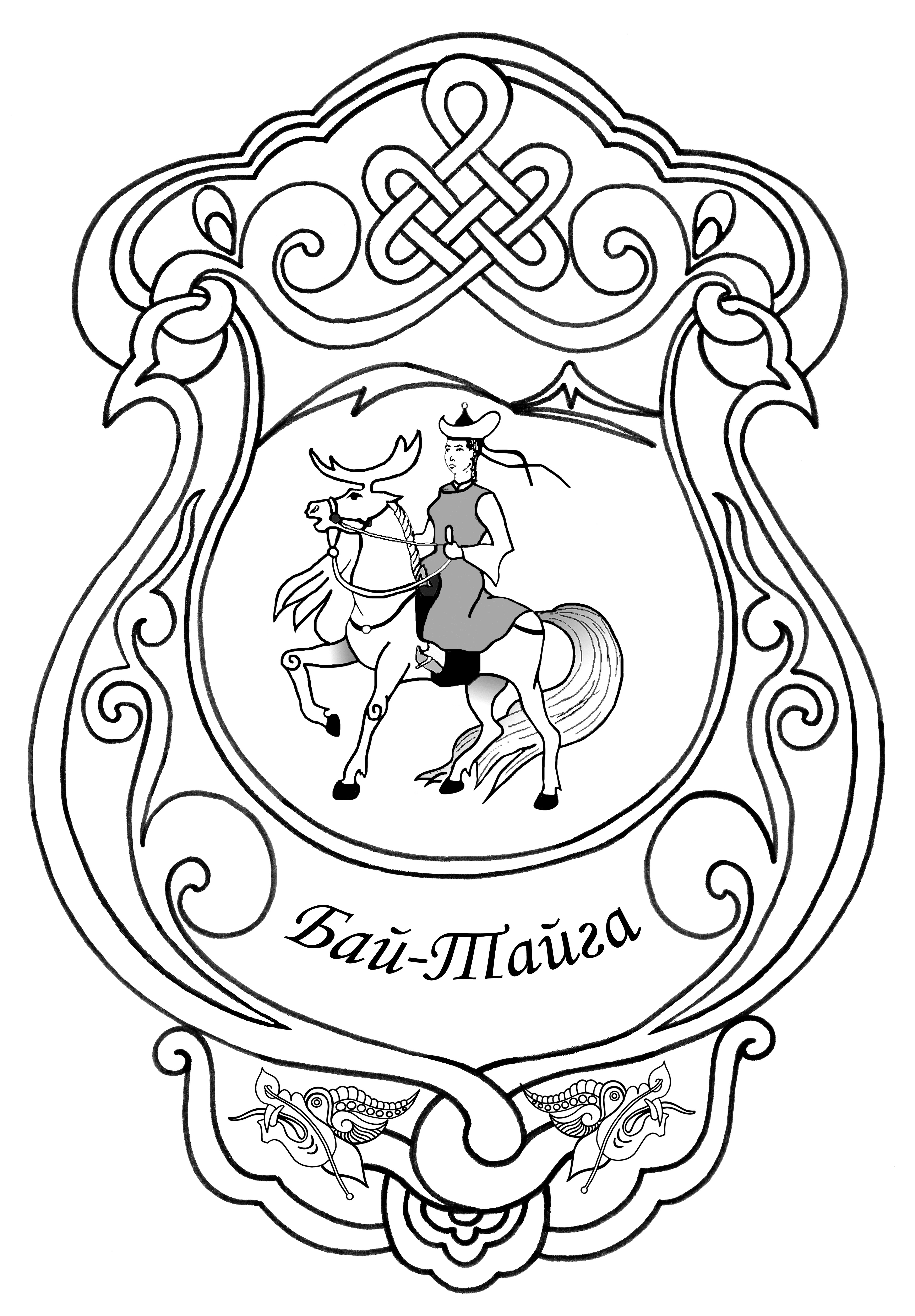 «ТЫВА РЕСПУБЛИКАНЫНБАЙ-ТАЙГА КОЖУУНУ» МУНИЦИПАЛДЫГ РАЙОННУН ТОЛЭЭЛЕКЧИЛЕР ХУРАЛЫ